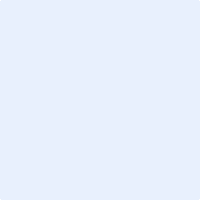 Thank you for attending . Your responses are valued and will help us plan future events and activities. Please indicate your agreement with the following statements by circling the appropriate response.Please turn over Which of the following sounds most like you?What three words would you use to describe ?What three words would you use to describe science?About meMy postcode is: If other, please specify:Thank you for your feedbackStrongly disagreeModerately disagreeNeither agree nor disagreeModerately agreeStrongly agreeI enjoyed .12345After , I feel more inspired about .12345I learned something new.12345I learned how to do something new.12345 has made me more interested in .12345 has made me want to find out more about .12345I feel more confident with  after .12345 presented science as relevant to me.12345 has changed the way I think about science.12345This was a good way to learn about science.12345I am going to talk to other people about topics that were covered.12345I would recommend  to others.12345I sought information about  before .12345I was already very interested in science before this event.I am more interested in science after this event.I am less interested in science after this event.Do you study science now?  YesNoUnsureDo you plan to study science in the future?  YesNoUnsureHave you been to an event like this before?  YesNoWould you go to an event like this again?YesNoUnsureGender:I am:Year 7Year 8 Year 9 Year 10 Year 11 Year 12 Other 